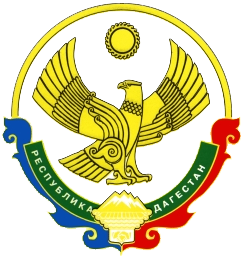 АДМИНИСТРАЦИЯМУНИЦИПАЛЬНОГО РАЙОНА «ЦУНТИНСКИЙ РАЙОН»РЕСПУБЛИКИ ДАГЕСТАН______________________________________________________________ПОСТАНОВЛЕНИЕот 25 декабря 2017 года                                                                   № 232с. Цунта Об утверждении Комплексного плана совместных мероприятий администрации МР «Цунтинский район» и территориальной избирательной комиссии Цунтинского района в период подготовки и проведения выборов Президента Российской Федерации в 2018 году   В целях обеспечения реализации избирательных прав   граждан Российской Федерации, проживающих на территории Цунтинского района, в период подготовки и проведения выборов Президента Российской Федерации в 2018 году, в соответствии со ст. 16, пунктами 16, 19 ст. 20 Федерального закона от 12.06.2002г. №67-ФЗ «Об основных гарантиях избирательных прав и права на участие в референдуме граждан Российской Федерации» (с последующими изменениями), пунктом 8 статьи 12 Федерального закона «О выборах Президента Российской Федерации»,  администрация Цунтинского районаПОСТАНОВЛЯЕТ: 1. Утвердить: Комплексный план совместных мероприятий администрации МР «Цунтинский район» и территориальной избирательной комиссии Цунтинского района в период подготовки и проведения выборов Президента Российской Федерации в 2018 году (далее - Комплексный план) (Приложение №1); Состав Рабочей группы по реализации Комплексного плана (Приложение №2). 2. Опубликовать настоящее постановление в газете «Дидойские вести» и разместить на официальном сайте администрации Цунтинского района. 3. Контроль за выполнением настоящего постановления оставляю за собой.              Глава МР                                                           П.Ш. Магомединов Приложение №1 к постановлению администрации Цунтинского района                             25.12.2017г.   №232       КОМПЛЕКСНЫЙ ПЛАНсовместных мероприятий администрации муниципального района «Цунтинский район» и территориальной избирательной комиссии Цунтинского района в период подготовки и проведения выборов Президента Российской Федерации в 2018 году           Приложение №2 к постановлению администрацииМР «Цунтинский район»от 25.12.2017г.  № 232СОСТАВ Рабочей  группы  по  реализации  Комплексного  плана  совместных мероприятий администрации муниципального района  «Цунтинский район»  и  территориальной избирательной комиссии Цунтинского района в период подготовки и проведения выборов Президента Российской  Федерации в 2018 годуГаджимурадов Г.З -  заместитель главы администрации Цунтинского района (по социальным вопросам), председатель Рабочей группы; Магомедов Абдухалим Кадиевич - председатель территориальной   избирательной комиссии, заместитель председателя 	Рабочей группы (по согласованию) 	 3. Курбанов М.Р-начальник МКУ «УО и МП» МР «Цунтинский район» -член4. Магомедов М.Р-уполномоченный по ГО и ЧС - член.5. Давудов М.М-уполномоченный по взаимодействию с СП-член.6. Магомедов Абдула Давудович-начальник полиции ОМВД по Цунтинскому району (подполковник).№ п\п Мероприятия Срок  исполнения Исполнители 1 2 3 4 1 Вопросы  для  обсуждения  на  аппаратных  совещаниях работников органов местного самоуправления  муниципального образования «Цунтинский район»1.1 Об 	особенностях 	избирательной 	кампании 	по выборам Президента Российской Федерации в 2018 году   Январь 2018г. 1.2 Об организации правового обучения работников  органов местного самоуправления в период  подготовки и проведения  выборов Президента Российской Федерации в 2018 году   Январь 2018г. 1.3 О задачах органов местного самоуправления  муниципального района «Цунтинский район» по  выполнению  требований  федеральных законов «Об  основных  гарантиях  избирательных  прав  и  права  на  участие  в  референдуме  граждан  Российской  Федерации», «О выборах Президента Российской Федерации»Январь 2018г. 1.4 О ходе выполнения требований федерального  законодательства по регистрации (учету)  избирателей 	на 	территориимуниципального образования   Цунтинский районДекабрь 2017г. 1.5  О ходе подготовки помещений для работы участковых избирательных комиссий и помещений для голосования на выборах Президента Российской Федерации в 2018 году Январь 2018г. собственники помещений 1.6 О  работе  служб  обеспечения  жизнедеятельности  населения  (энергоснабжения,  ЖКХ,  транспорта,  связи)  в период  подготовки  и  проведения  выборов Президента Российской Федерации в 2018 году Ежемесячно  с  января по март  2018г. руководители  отделов и служб  1 2 3 4 1.7О ходе выполнения Комплексного плана  совместных  мероприятий  по подготовке  и  проведению  выборов  Президента Российской Федерации в 2018 году   Ежемесячно  с  января по март  2018г. 1.8 Об итогах голосования и результатах выборов Президента Российской Федерации в 2018 году   Март  2018г. 2 Организационные  мероприятия 2.1Проведение  встреч  с  работниками  Управления  образования,  Управления  культуры,  Центральной  районной  библиотеки,  Общественной организации ветеранов муниципального района по разъяснению положений избирательного законодательства о выборах Президента Российской Федерации Ежемесячно  с  января по март  2018г. 2.2 Подготовка 	анализа 	социально-политической  ситуации на территории  муниципального района «Цунтинский район» и прогноза участия  избирателей  в выборах Президента Российской Федерации в 2018 году   Январь 2018г. 1 2 3 4 2.3 Организация правового обучения работников  правоохранительных органов по вопросу  обеспечения контроля соблюдения порядка  предвыборной агитации в период подготовки и  проведения  выборов Президента Российской Федерации в 2018 году Январь март 2018г. 2.4 Проведение совещания с работниками  правоохранительных органов, суда и прокуратуры  «О мерах по обеспечению законности и  общественной  безопасности  в  период  подготовки  и  проведения  выборов Президента Российской Федерации» Февраль 2018г. 2.5 Подготовка совместного постановления  администрации  муниципального района «Цунтинский район» и  территориальной избирательной комиссии Цунтинского  «Об  организации  работы  накануне и в день  голосования на выборах Президента Российской Федерации» Март  2018г. 2.6 Приемка  по  акту  помещений  для  голосования  совместно  с  представителями  службы МЧС, МВД,  связи   Март  2018г. 2.7 Организация  информирования  населения  о  ходе  подготовки и проведения выборов Президента Российской Федерации (в  соответствии с Программой 	информационно-разъяснительной  деятельности)    В  течение  всего  периода 2.8 Соблюдение  сроков рассмотрения  жалоб  и  заявлений  граждан  на  нарушения  избирательных  прав граждан,  оперативное устранение  причин,  их  вызывающих   В  течение  всего  периода 2.9 Реализация  мероприятий  Программы  ТИК «Повышение правовой культуры граждан, обучение организаторов и участников избирательного процесса» на 2017 -2018 гг. В  течение  всего  периода 3 Мероприятия  по  материально-техническому  обеспечению  избирательного  процесса 3.1 Подготовка  помещений  для работы  участковых  избирательных комиссий  и  помещений для  голосования (обеспечение оргтехникой,  технологическим  оборудованием,  металлодетекторами, камерами видеонаблюдения, средствами связи, пожаротушения, подготовка  планов эвакуации, оборудование аварийных  выходов  и  т.д.)  Январь март 2018г. 3.2 Оборудование  специальных  мест  для  размещения  печатных  агитационных  материалов кандидатов и избирательных объединений Январь 2018г. 3.3Предоставление транспорта   ТИК и  УИК  для  участия  в  семинарах, доставки  технологического  оборудования  и  избирательной  документации,  приемки  избирательных  участков  и  т.д.  В  течение  всего  периода 3.4 Приобретение расходных материалов  для  обеспечения  деятельности территориальной избирательной комиссии,  участковых избирательных комиссий,    администраций  в соответствии  с  утвержденными  сметами В  течение  всего  периода 